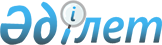 Об утверждении стандартов государственных услуг, оказываемых Министерством экономического развития и торговли Республики Казахстан
					
			Утративший силу
			
			
		
					Постановление Правительства Республики Казахстан от 28 июня 2012 года № 865. Утратило силу постановлением Правительства Республики Казахстан от 25 февраля 2014 года № 149      Сноска. Утратило силу постановлением Правительства РК от 25.02.2014 № 149 (вводится в действие по истечении двадцати одного календарного дня после дня его первого официального опубликования).

      В соответствии с пунктом 2 статьи 34 Бюджетного кодекса Республики Казахстан от 4 декабря 2008 года, статьями 9-1, 15-2 Закона Республики Казахстан от 27 ноября 2000 года «Об административных процедурах» и подпунктами 2), 3) статьи 6, статьей 29 Закона Республики Казахстан от 11 января 2007 года «Об информатизации» Правительство Республики Казахстан ПОСТАНОВЛЯЕТ:



      1. Утвердить прилагаемые:



      1) стандарт оказания государственной услуги «Выдача лицензии на импорт и (или) экспорт товаров при применении мер таможенно-тарифного и нетарифного регулирования внешнеторговой деятельности, а также специальных защитных мер на основании решений Правительства Республики Казахстан и (или) Евразийской экономической комиссии»;



      2) стандарт оказания государственной услуги «Выдача лицензии, переоформление, выдача дубликатов лицензии на импорт товаров, являющихся объектами разбирательства, на территорию Республики Казахстан без применения количественных ограничений»;



      3) стандарт оказания государственной услуги «Выдача разрешения на импорт отдельных видов товаров на территорию Республики Казахстан»;



      4) стандарт оказания государственной услуги «Выдача лицензии, переоформление, выдача дубликатов лицензии на право занятия дилерской деятельностью в сфере товарных бирж»;



      5) стандарт оказания государственной услуги «Выдача лицензии, переоформление, выдача дубликатов лицензии на право занятия брокерской деятельностью в сфере товарных бирж»;



      6) стандарт оказания государственной услуги «Выдача лицензии, переоформление, выдача дубликатов лицензии на право занятия деятельностью товарных бирж».

      Сноска. Пункт 1 с изменением, внесенным постановлением Правительства РК от 29.12.2012 № 1815 (вводится в действие по истечении десяти календарных дней со дня первого официального опубликования).



      2. Утратил силу постановлением Правительства РК от 18.09.2013 № 983 (вводится в действие со дня первого официального опубликования).



      3. Настоящее постановление вводится в действие по истечении десяти календарных дней со дня первого официального опубликования.      Премьер-Министр

      Республики Казахстан                       К. Масимов

Утвержден         

постановлением Правительства

Республики Казахстан    

от 28 июня 2012 года № 865 

Стандарт оказания государственной услуги «Выдача лицензии на

импорт и (или) экспорт товаров при применении мер

таможенно-тарифного и нетарифного регулирования внешнеторговой

деятельности, а также специальных защитных мер на основании

решений Правительства Республики Казахстан и (или) Евразийской

экономической комиссии»      Сноска. Заголовок в редакции постановления Правительства РК от 29.12.2012 № 1815 (вводится в действие по истечении десяти календарных дней со дня первого официального опубликования). 

1. Общие положения

      1. Государственная услуга осуществляется Комитетом торговли Министерства экономического развития и торговли Республики Казахстан (далее – Комитет) и через веб-портал «электронного правительства»: www.e.gov.kz или через веб-портал «Е-лицензирование» www.elicense.kz (далее – веб-портал) при условии наличия у получателя электронной цифровой подписи.



      Адрес Комитета: 010000, город Астана, улица Орынбор, дом № 8, здание «Дом министерств», подъезд 4, телефон 8 (7172) 74-91-16, интернет-ресурсы: www.minplan.kz, www.comtorg.kz.



      2. Форма оказываемой государственной услуги: частично автоматизированная.



      3. Государственная услуга осуществляется на основании подпункта 11) статьи 7 Закона Республики Казахстан от 12 апреля 2004 года «О регулировании торговой деятельности», Закона Республики Казахстан от 24 ноября 2009 года «О ратификации Соглашения о правилах лицензирования в сфере внешней торговли товарами» (далее – Закон), Закона Республики Казахстан от 21 марта 2009 года «О ратификации Соглашения о применении специальных защитных, антидемпинговых и компенсационных мер по отношению к третьим странам от 25 января 2008 года», постановления Правительства Республики Казахстан от 28 октября 2004 года № 1116 «Вопросы Министерства экономического развития и торговли Республики Казахстан» и в соответствии с Правилами распределения объемов тарифных квот между участниками внешнеэкономической деятельности на ввоз в Республику Казахстан некоторых видов мяса, в отношении которых введены тарифные квоты, утвержденными постановлением Правительства Республики Казахстан от 24 марта 2011 года № 269.

      Сноска. Пункт 3 в редакции постановления Правительства РК от 29.12.2012 № 1815 (вводится в действие по истечении десяти календарных дней со дня первого официального опубликования).



      4. Полная информация о порядке оказания государственной услуги располагается на интернет-ресурсах Министерства экономического развития и торговли Республики Казахстан (далее – Министерство) и Комитета: www.minplan.kz, www.comtorg.kz, а также в официальных источниках информации и стендах, расположенных в помещении Комитета.



      Также информацию о порядке оказания государственной услуги через веб-портал можно получить по телефону информационно-справочной службы call-центра «электронного правительства» 1414.



      5. Формой завершения государственной услуги являются выдача лицензии (документ на бумажном носителе и (или) в электронном виде) на импорт (экспорт) отдельных видов товаров либо мотивированный ответ об отказе в предоставлении услуги в сроки, установленные для выдачи лицензии.

      Сноска. Пункт 5 в редакции постановления Правительства РК от 29.12.2012 № 1815 (вводится в действие по истечении десяти календарных дней со дня первого официального опубликования).



      6. Государственная услуга оказывается физическим и юридическим лицам (далее - получатель).



      7. Сроки оказания государственной услуги:



      1) выдача лицензии или отказ в ее выдаче осуществляются в течение 15 рабочих дней со дня подачи документов;



      2) максимальное допустимое время ожидания в очереди при сдаче документов в Комитете – не более 10 минут, определенных в пункте 11 настоящего стандарта;



      3) максимальное допустимое время ожидания в очереди при получении документов не более 20 минут.



      8. Государственная услуга предоставляется на платной основе  с представлением в Комитет документа (квитанции, чека), подтверждающего уплату в бюджет лицензионного сбора за право занятия отдельными видами деятельности в размере 10 месячных расчетных показателей. Лицензионный сбор уплачивается в бюджет по месту нахождения плательщика сбора до подачи соответствующих документов лицензиару путем безналичного перечисления денежных средств через банки или организации, осуществляющие отдельные виды банковских операций.



      9.  В Комитете устанавливается график, обеспечивающий ежедневный прием документов с 10.00 часов до 16.00 часов, за исключением выходных и праздничных дней, с перерывом на обед с 13.00 часов до 14.30 часов.



      Прием осуществляется в порядке очереди без предварительной записи и ускоренного обслуживания.



      График работы веб-портала – круглосуточно.



      10. Государственная услуга оказывается в служебном помещении здания «Дом министерств», где имеются кресла для ожидания, информационные стенды с образцами заполненных бланков. Предусмотрены условия для обслуживания получателей с ограниченными возможностями. 

2. Порядок оказания государственной услуги

      11. Для получения государственной услуги получатель представляет:



      заявление о выдаче лицензии, заполненное и оформленное в соответствии с инструкцией об оформлении заявления о выдаче лицензии на экспорт и (или) импорт отдельных видов товаров и оформлении такой лицензии (далее - заявление), согласно приложениям 1 или 2 к настоящему стандарту;



      электронная копия заявления в формате, утвержденном Евразийской экономической комиссией (далее – Комиссия), созданная с помощью программного обеспечения, разработанного Комиссией и передаваемого участникам внешнеторговой деятельности на безвозмездной основе. Участник внешнеторговой деятельности может использовать собственное программное обеспечение, которое формирует электронную копию заявления в строгом соответствии с утвержденным Комиссией форматом;



      копия внешнеторгового договора (контракта), приложения и (или) дополнения к нему (для разовой лицензии), а в случае отсутствия внешнеторгового договора (контракта) – копия иного документа, подтверждающего намерения сторон;



      копия документа о постановке на учет в налоговом органе;



      копия лицензии на осуществление лицензируемого вида деятельности, если такой вид деятельности связан с оборотом товара, в отношении которого введено лицензирование на единой таможенной территории Таможенного союза;



      документ, подтверждающий уплату в бюджет лицензионного сбора за право занятия отдельными видами деятельности;



      иные документы, если они определены решением Комиссии, на основании которого введено лицензирование данного вида товара.



      Каждый лист представленных копий документов должен быть заверен подписью и печатью получателя, либо копии документов должны быть прошиты и заверены подписью и печатью получателя.



      Кроме того, получатель может направить через веб-портал заявление в форме электронного документа, удостоверенного электронной цифровой подписью получателя с приложением сканированных документов.

      Сноска. Пункт 11 с изменениями, внесенными постановлением Правительства РК от 29.12.2012 № 1815 (вводится в действие по истечении десяти календарных дней со дня первого официального опубликования).



      12. Образец бланка заявления на выдачу лицензии на импорт (экспорт) отдельных видов товаров размещается на интернет-ресурсах Министерства и Комитета: www.minplan.kz, www.comtorg.kz, а также на веб-портале.

      Сноска. Пункт 12 в редакции постановления Правительства РК от 29.12.2012 № 1815 (вводится в действие по истечении десяти календарных дней со дня первого официального опубликования).



      13. Заявление с прилагаемыми документами передается специалисту Комитета, осуществляющему прием документов в служебном помещении (бюро пропусков, подъезд 5) здания «Дом Министерств» по адресу: город Астана, улица Орынбор, дом № 8.



      При обращении через веб-портал отправка электронного запроса осуществляется из «личного кабинета» получателя. Запрос автоматически направляется в Комитет.



      14. Специалист Комитета при приеме представленных документов для выдачи лицензии оформляет расписку (с указанием фамилии, имени, отчества), которая вручается получателю с отметкой о дате приема документов Комитетом.



      При обращении через веб-портал получателю в «личный кабинет» на веб-портале направляется уведомление об отправке заявления (номер запроса).



      Не позднее двух дней с момента отправки и присвоения номера заявления Комитет должен зарегистрировать обращение, при этом получателю в «личный кабинет», а также на электронный адрес, указанный при регистрации на веб-портале, направляется уведомление о принятии заявления Комитетом с указанием даты принятия.



      15. Выдача готовых документов, принятых Комитетом, осуществляется специалистом Комитета с 10.00 часов до 16.00 часов, с перерывом на обед с 13.00 часов до 14.30 часов посредством окна, за исключением выходных и праздничных дней, по доверенности либо при личной явке получателя.



      16. Основанием для отказа в выдаче лицензии являются:



      наличие неполных или недостоверных сведений в документах, представляемых получателем для получения лицензии;



      несоблюдение требований, предусмотренных Законом;



      прекращение или приостановление действия одного или нескольких документов, служащих основанием для выдачи лицензии;



      нарушение международных обязательств государств Сторон, которое может наступить вследствие исполнения договора (контракта), для реализации которого запрашивается лицензия;



      исчерпание квоты (в случае оформления лицензии на квотируемые товары). 

3. Принципы работы

      17. Деятельность Комитета основывается на соблюдении конституционных прав человека, законности при исполнении служебного долга и осуществляется на принципах вежливости, представления полной информации, обеспечения ее сохранности, защиты и конфиденциальности. 

4. Результаты работы

      18. Результаты оказания государственной услуги получателям измеряются показателями качества и эффективности в соответствии с приложением 3 к настоящему стандарту.



      19. Целевые значения показателей качества и эффективности государственных услуг, по которым оценивается работа Комитета, ежегодно утверждаются приказом Министерства. 

5. Порядок обжалования

      20. Разъяснение порядка обжалования действий (бездействия) сотрудников Комитета, а также оказание содействия в подготовке жалобы осуществляются по адресу и телефону, указанным в пункте 1 настоящего стандарта.



      При обращении через веб-портал информацию о порядке обжалования можно получить по телефону информационно-справочной службы call-центра «электронного правительства» 1414.



      21.  В случае претензий по качеству предоставления государственной услуги, жалоба подается руководству Комитета или Министерства.



      Адрес и телефон руководителя Комитета указаны в пункте 1 настоящего стандарта. Адрес электронной почты Комитета: www.kt.kense@minplan.kz.



      График работы и приема руководителя Комитета определяется в соответствии с регламентом работы Комитета с 9.00 часов до 18.30 часов, за исключением выходных и праздничных дней, с перерывом на обед с 13.00 часов до 14.30 часов.



      При обращении через веб-портал получатель государственной услуги может направить обращение в Комитет посредством «виртуальной приемной» на веб-портале.



      22. Государственная услуга осуществляется непосредственно Комитетом. Адрес электронной почты, график работы и приема руководителя Комитета, которому подается жалоба в случаях некорректного обслуживания, указаны в пункте 21 настоящего стандарта.



      23. В случаях несогласия с результатами оказанной государственной услуги, получатель имеет право обратиться в суд в установленном законодательством порядке.



      24. Жалобы принимаются в письменной форме по почте или в электронном виде в случаях, предусмотренных действующим законодательством, либо нарочно через канцелярию Комитета в рабочие дни.



      В жалобе физического лица указываются его фамилия, имя, отчество, почтовый адрес, юридического лица – его наименование, почтовый адрес, исходящий номер и дата. Обращение должно быть подписано получателем.



      25. Подтверждением принятия жалобы является регистрация (штамп, входящий номер и дата) в канцелярии Комитета или Министерства с указанием фамилии и инициалов лица, принявшего жалобу.



      Рассмотрение жалоб осуществляется в порядке и сроки, установленные Законом Республики Казахстан от 12 января 2007 года «О порядке рассмотрения обращения физических и юридических лиц».



      О результатах рассмотрения жалобы получателю сообщается в письменном виде по почте либо нарочно под роспись. Информацию о ходе рассмотрения жалобы возможно получить по телефону Комитета.



      При отправке электронного обращения через веб-портал получателю из «личного кабинета» доступна информация об обращении, которая обновляется в ходе обработки обращения в Комитете (отметки о доставке, регистрации, исполнении, ответ о рассмотрении или отказе в рассмотрении).



      26. Дополнительную информацию о государственной услуге можно получить на интернет-ресурсах: www.minplan.kz и www.comtorg.kz в разделе «Лицензирование» и по телефону: 8 (7172) 74-91-16.

Приложение 1

к стандарту оказания государственной услуги

«Выдача лицензии на импорт и (или) экспорт товаров

при применении мер таможенно-тарифного и нетарифного

регулирования внешнеторговой деятельности, а также специальных

защитных мер на основании решений Правительства

Республики Казахстан и (или) Евразийской

экономической комиссии» 

Заявление о выдаче лицензии на импорт

отдельных видов товаров      Сноска. Приложение 1 с изменением, внесенным постановлением Правительства РК от 29.12.2012 № 1815 (вводится в действие по истечении десяти календарных дней со дня первого официального опубликования).

Приложение 2

к стандарту оказания государственной услуги

«Выдача лицензии на импорт и (или) экспорт товаров

при применении мер таможенно-тарифного и нетарифного

регулирования внешнеторговой деятельности, а также специальных

защитных мер на основании решений Правительства Республики Казахстан

и (или) Евразийской экономической комиссии» 

Заявление о выдаче лицензии на экспорт

отдельных видов товаров       Сноска. Приложение 2 с изменением, внесенным постановлением Правительства РК от 29.12.2012 № 1815 (вводится в действие по истечении десяти календарных дней со дня первого официального опубликования).

Приложение 3

к стандарту оказания государственной услуги

«Выдача лицензии на импорт и (или) экспорт товаров

при применении мер таможенно-тарифного и нетарифного

регулирования внешнеторговой деятельности, а также специальных

защитных мер на основании решений Правительства Республики Казахстан

и (или) Евразийской экономической комиссии» 

Таблица. Значения показателей качества и эффективности      Сноска. Приложение 3 с изменением, внесенным постановлением Правительства РК от 29.12.2012 № 1815 (вводится в действие по истечении десяти календарных дней со дня первого официального опубликования).

Утвержден        

постановлением Правительства

Республики Казахстан    

от 28 июня 2012 года № 865 

Стандарт оказания государственной услуги

«Выдача лицензии, переоформление, выдача дубликатов лицензии на

импорт товаров, являющихся объектами разбирательства, на

территорию Республики Казахстан без применения количественных

ограничений» 

1. Общие положения

      1. Государственная услуга осуществляется Комитетом торговли Министерства экономического развития и торговли Республики Казахстан (далее – Комитет) и через веб-портал «электронного правительства»: www.e.gov.kz или через веб-портал «Е-лицензирование»: www.elicense.kz (далее – веб-портал) при условии наличия у получателя электронной цифровой подписи.



      Адрес Комитета: 010000, город Астана, улица Орынбор, дом № 8, здание «Дом министерств», подъезд 4, телефон 8 (7172) 74-91-16, интернет-ресурсы: www.minplan.kz, www.comtorg.kz.



      2. Форма оказываемой государственной услуги: полностью автоматизированная.



      3. Государственная услуга осуществляется на основании Закона Республики Казахстан от 28 декабря 1998 года «О мерах защиты внутреннего рынка при импорте товаров», подпункта 28) пункта 10 постановления Правительства Республики Казахстан от 28 октября 2004 года № 1116 «Вопросы Министерства экономического развития и торговли Республики Казахстан» и пункта 2 постановления Правительства Республики Казахстан от 12 июня 2008 года № 578 «Об утверждении Правил лицензирования экспорта и импорта товаров, в том числе продукции, подлежащей экспортному контролю, а также деятельности при автоматическом лицензировании импорта отдельных товаров, квалификационных требований, предъявляемых к деятельности по лицензированию и перечня товаров, экспорт и импорт которых подлежит лицензированию».



      4. Полная информация о порядке оказания государственной услуги располагается на интернет-ресурсах Министерства экономического развития и торговли Республики Казахстан (далее – Министерство) и Комитета: www.minplan.kz, www.comtorg.kz, а также в официальных источниках информации и на стендах, расположенных в помещениях Комитета.



      Также информацию о порядке оказания государственной услуги через веб-портал можно получить по телефону информационно-справочной службы call-центра «электронного правительства» 1414.



      5. Формой завершения государственной услуги являются выдача лицензии на импорт отдельных товаров (в электронном виде) либо мотивированный ответ об отказе в предоставлении услуги в сроки, установленные для выдачи лицензии.



      6. Государственная услуга оказывается физическим и юридическим лицам (далее - получатель).



      7. Сроки оказания государственной услуги:



      1) лицензия выдается в течение 10 рабочих дней при представлении заявления на получение лицензии и необходимых документов в надлежащей и полной форме;



      2) максимальное допустимое время ожидания в очереди при сдаче документов в Комитете – не более 10 минут, определенных в пункте 11 настоящего стандарта;



      3) максимальное допустимое время ожидания в очереди при получении документов не более 20 минут.



      8. Государственная услуга предоставляется на платной основе с представлением в Комитет документа (квитанции, чека), подтверждающего уплату в бюджет лицензионного сбора за право занятия отдельными видами деятельности в размере 10 месячных расчетных показателей. Лицензионный сбор уплачивается в бюджет по место нахождению плательщика сбора до подачи соответствующих документов лицензиару путем безналичного перечисления денежных средств через банки или организации, осуществляющие отдельные виды банковских операций.



      9. В Комитете устанавливается график, обеспечивающий ежедневный прием документов с 10.00 часов до 16.00 часов, за исключением выходных и праздничных дней, с перерывом на обед с 13.00 часов до 14.30 часов.



      Прием осуществляется в порядке очереди без предварительной записи и ускоренного обслуживания.



      График работы веб-портала – круглосуточно.



      10.  Государственная услуга оказывается в служебном помещении здания «Дом министерств», где имеются информационные стенды с образцами заполненных бланков, кресла для ожидания. Предусмотрены условия для обслуживания получателей с ограниченными возможностями. 

2. Порядок оказания государственной услуги

      11. Для получения государственной услуги получатель представляет:



      заявление по форме согласно приложению 1 настоящего стандарта;



      нотариально заверенную копию свидетельства о государственной регистрации получателя в качестве юридического лица - для юридического лица;



      копию документа, удостоверяющего личность, - для физического лица;



      нотариально заверенную копию свидетельства о государственной регистрации получателя в качестве индивидуального предпринимателя - для индивидуального предпринимателя;



      нотариально заверенную копию свидетельства о постановке получателя на учет в налоговом органе;



      документ, подтверждающий уплату в бюджет лицензионного сбора за право занятия отдельными видами деятельности;



      контракт (договор) купли-продажи или иной документ отчуждения между участниками внешнеторговой сделки на товары, экспорт и импорт которых подлежат лицензированию, в том числе продукцию, подлежащую экспортному контролю, и на отдельные товары, импорт которых подлежит автоматическому лицензированию.



      12. Утерянные, испорченные бланки лицензии считаются недействительными со дня подачи лицензиатом письменного заявления лицензиару.



      Лицензиар в течение двух рабочих дней со дня подачи заявления производит выдачу дубликатов лицензии с присвоением нового номера и надписью «Дубликат» в правом верхнем углу.



      13. Лицензия подлежит переоформлению в случаях:



      1) реорганизации юридического лица в форме слияния, присоединения, выделения или преобразования;



      2) изменения наименования и (или) юридического адреса юридического лица.



      В случае изменения наименования вида и (или) подвида деятельности, лицензиат подает заявление о переоформлении лицензии в порядке, установленном настоящим пунктом.



      Заявление о переоформлении подается лицензиатом в течение тридцати календарных дней с приложением документов, подтверждающих уплату в бюджет лицензионного сбора за право занятия отдельными видами деятельности при переоформлении лицензий, копии лицензии (в случае наличия).



      В случае непредставления к заявлению документов, указанных в настоящем пункте, лицензиар отказывает в переоформлении лицензии.



      Лицензиар в течение десяти рабочих дней со дня подачи лицензиатом соответствующего письменного заявления переоформляет лицензию (в случае наличия).



      Лицензиат при получении переоформленной лицензии возвращает лицензиару ранее выданную лицензию (в случае наличия).



      Кроме того, получатель может направить через веб-портал заявление в форме электронного документа, удостоверенного электронной цифровой подписью получателя, с приложением сканированных документов.



      14. Образец бланка заявления на выдачу лицензии на импорт товаров, являющихся объектами разбирательств, размещается на интернет-ресурсах Министерства и Комитета: www.minplan.kz, www.comtorg.kz, а также на веб-портале.



      15. Заявление с прилагаемыми документами передается специалисту Комитета, осуществляющему прием документов в служебном помещении (бюро пропусков, подъезд 5) здания «Дом министерств» по адресу: город Астана, улица Орынбор, дом № 8.



      При обращении через веб-портал отправка электронного запроса осуществляется из «личного кабинета» получателя. Запрос автоматически направляется в Комитет.



      16. Специалист Комитета при приеме представленных документов для выдачи лицензии оформляет расписку (с указанием фамилии, имени, отчества), которая вручается получателю с отметкой о дате приема документов Комитетом.



      При обращении через веб-портал получателю в «личный кабинет» на веб-портале направляется уведомление об отправке заявления (номер запроса).



      Не позднее двух дней с момента отправки и присвоения номера заявления Комитет должен зарегистрировать обращение, при этом получателю в «личный кабинет», а также на электронный адрес, указанный при регистрации на веб-портале, направляется уведомление о принятии заявления Комитетом с указанием даты принятия.



      17. Результат оказания услуги получатель отслеживает посредством веб-портала.



      18. В выдаче лицензии отказывается в случаях, если:



      1) занятие данным видом деятельности запрещено законами Республики Казахстан для данной категории субъектов;



      2) не представлены все документы, требуемые в соответствии с пунктом 11 настоящего стандарта. При устранении получателем указанных препятствий заявление рассматривается на общих основаниях;



      3) в отношении получателя имеется вступивший в законную силу приговор суда, запрещающий ему заниматься данной деятельностью.



      Комитет в течение двух рабочих дней с момента получения документов получателя проверяет полноту представленных документов. В случае установления факта неполноты представленных документов, Комитет в указанные сроки дает письменный мотивированный отказ о дальнейшем рассмотрении заявления. 

3. Принципы работы

      9. Деятельность Комитета основывается на соблюдении конституционных прав человека, законности при исполнении служебного долга и осуществляется на принципах вежливости, представления полной информации, обеспечения ее сохранности, защиты и конфиденциальности. 

4. Результаты работы

      20. Результаты оказания государственной услуги получателям измеряются показателями качества и эффективности в соответствии с приложением 2 к настоящему стандарту.



      21. Целевые значения показателей качества и эффективности государственных услуг, по которым оценивается работа Комитета, ежегодно утверждаются приказом Министерства. 

5. Порядок обжалования

      22. Разъяснение порядка обжалования действий (бездействия) сотрудников Комитета, а также оказание содействия в подготовке жалобы осуществляются по адресу и телефону, указанным в пункте 1 настоящего стандарта.



      При обращении через веб-портал информацию о порядке обжалования можно получить по телефону информационно-справочной службы call-центра «электронного правительства» 1414.



      23. В случае претензий по качеству предоставления государственной услуги, жалоба подается руководству Комитета или Министерства.



      Адрес и телефон руководителя Комитета указаны в пункте 1 настоящего стандарта. Адрес электронной почты Комитета: www.kt.kense@minplan.kz.



      График работы и приема руководителя Комитета определяется в соответствии с регламентом работы Комитета  с 9.00 часов до 18.30 часов, за исключением выходных и праздничных дней, с перерывом на обед с 13.00 часов до 14.30 часов.



      При обращении через веб-портал получатель государственной услуги может направить обращение в Комитет посредством «виртуальной приемной» на веб-портале.



      24. Государственная услуга осуществляется непосредственно Комитетом. Адрес электронной почты, график работы и приема руководителя Комитета, которому подается жалоба в случаях некорректного обслуживания, указаны в пункте 21 настоящего стандарта.



      25. В случаях несогласия с результатами оказанной государственной услуги, получатель может обратиться в суд в установленном законодательством порядке.



      26. Жалобы принимаются в письменной форме по почте или в электронном виде в случаях, предусмотренных действующим законодательством, либо нарочно через канцелярию Комитета в рабочие дни.



      В жалобе физического лица указываются его фамилия, имя, отчество, почтовый адрес, юридического лица – его наименование, почтовый адрес, исходящий номер и дата. Обращение должно быть подписано получателем.



      27. Подтверждением принятия жалобы является регистрация (штамп, входящий номер и дата) в канцелярии Комитета или Министерства с указанием фамилии и инициалов лица, принявшего жалобу.



      Рассмотрение жалоб осуществляется в порядке и сроки, установленные Законом Республики Казахстан от 12 января 2007 года «О порядке рассмотрения обращения физических и юридических лиц».



      О результатах рассмотрения жалобы получателю сообщается в письменном виде по почте либо нарочно под роспись. Информацию о ходе рассмотрения жалобы возможно получить по телефону Комитета.



      При отправке электронного обращения через веб-портал получателю из «личного кабинета» доступна информация об обращении, которая обновляется в ходе обработки обращения в Комитете (отметки о доставке, регистрации, исполнении, ответ о рассмотрении или отказе в рассмотрении).



      28. Дополнительную информацию о государственной услуге можно получить на интернет-ресурсах: www.minplan.kz и www.comtorg.kz в разделе «Лицензирование» и по телефону: 8 (7172) 74-91-16.

Приложение 1

к стандарту оказания государственной услуги

«Выдача лицензии, переоформление, выдача

дубликатов лицензии на импорт товаров, являющихся

объектами разбирательства, на территорию Республики

Казахстан без применения количественных ограничений» Заявление на лицензию на импорт

Приложение 2

к стандарту оказания государственной услуги

«Выдача лицензии, переоформление, выдача

дубликатов лицензии на импорт товаров, являющихся

объектами разбирательства, на территорию Республики

Казахстан без применения количественных ограничений» 

Таблица. Значения показателей качества и эффективности

Утвержден         

постановлением Правительства

Республики Казахстан    

от 28 июня 2012 года № 865 

Cтандарт оказания государственной услуги

«Выдача разрешения на импорт отдельных видов товаров на

территорию Республики Казахстан» 

1. Общие положения

      1. Государственная услуга осуществляется Комитетом торговли Министерства экономического развития и торговли Республики Казахстан (далее – Комитет) и через веб-портал «электронного правительства»: www.e.gov.kz или через веб-портал «Е-лицензирование» www.elicense.kz (далее – веб-портал) при условии наличия у получателя электронной цифровой подписи.



      Адрес Комитета: 010000, город Астана, улица Орынбор, дом № 8, здание «Дом министерств», подъезд 4, телефон 8 (7172) 74-91-16, интернет-ресурсы: www.minplan.kz, www.comtorg.kz.



      2. Форма оказываемой государственной услуги: частично автоматизированная.



      3. Государственная услуга осуществляется в соответствии со статьей 4 Закона Республики Казахстан от 24 ноября 2009 года «О ратификации Соглашения о правилах лицензирования в сфере внешней торговли товарами» и подпункта 30) пункта 10 постановления Правительства Республики Казахстан от 28 октября 2004 года № 1116 «Вопросы Министерства экономического развития и торговли Республики Казахстан».



      4. Полная информация о порядке оказания государственной услуги располагается на интернет-ресурсах Министерства экономического развития и торговли Республики Казахстан (далее - Министерство) и Комитета: www.minplan.kz, www.comtorg.kz, а также в официальных источниках информации и стендах, расположенных в помещениях Комитета.



      Также информацию о порядке оказания государственной услуги через веб-портал можно получить по телефону информационно-справочной службы call-центра «электронного правительства» 1414.



      5. Формой завершения государственной услуги являются выдача разрешения на ввоз отдельных видов товаров (документ на бумажном носителе и (или) в электронном виде) либо мотивированный ответ об отказе в предоставлении услуги в сроки, установленные для выдачи разрешения.



      6. Государственная услуга оказывается физическим и юридическим лицам (далее - получатель).



      7. Сроки оказания государственной услуги:



      1) разрешение выдается в течение 3-х рабочих дней со дня подачи проекта разрешения согласно требованиям пункта 11 настоящего стандарта;



      2) максимальное допустимое время ожидания в очереди при сдаче документов в Комитете – не более 10 минут, определенных в пункте 11 настоящего стандарта;



      3) максимальное допустимое время ожидания в очереди при получении документов не более 20 минут.



      8. Государственная услуга предоставляется бесплатно.



      9. В Комитете устанавливается график, обеспечивающий ежедневный прием документов с 10.00 часов до 16.00 часов, за исключением выходных и праздничных дней, с перерывом на обед с 13.00 часов до 14.30 часов.



      Прием осуществляется в порядке очереди без предварительной записи и ускоренного обслуживания.



      График работы веб-портала – круглосуточно.



      10. Государственная услуга оказывается в служебном помещении здания «Дом министерств», где имеются информационные стенды с образцами заполненных бланков, кресла для ожидания. Предусмотрены условия для обслуживания получателей с ограниченными возможностями. 

2. Порядок оказания государственной услуги

      11. Для получения разрешения получатель представляет в уполномоченный орган проект разрешения, согласно приложению 1 к настоящему стандарту, в одном экземпляре на бумажном носителе и электронную копию проекта разрешения в формате, утвержденном Комиссией таможенного союза (далее – Комиссия), созданную с помощью программного обеспечения, разработанного Комиссией и передаваемого участникам внешнеторговой деятельности на безвозмездной основе. Участник внешнеторговой деятельности может использовать собственное программное обеспечение, которое формирует электронную копию проекта разрешения в строгом соответствии с утвержденным Комиссией форматом.



      Не допускается требовать для получения разрешения представления иных документов, кроме проекта разрешения и его электронной копии.



      Кроме того, получатель может направить через веб-портал заявление в форме электронного документа, удостоверенного электронной цифровой подписью получателя, с приложением сканированных документов.



      12. Образец бланка проекта разрешения на ввоз отдельных видов товаров размещается на интернет-ресурсах Министерства и Комитета: www.minplan.kz, www.comtorg.kz, а также на веб-портале.



      13. Проект разрешения передается специалисту Комитета, осуществляющему прием документов в служебном помещении (бюро пропусков, подъезд 5) здания «Дом министерств» по адресу: город Астана, улица Орынбор, дом № 8.



      При обращении через веб-портал отправка электронного запроса осуществляется из «личного кабинета» получателя. Запрос автоматически направляется в Комитет.



      14. Специалист Комитета при приеме представленных документов для выдачи лицензии оформляет расписку (с указанием фамилии, имени, отчества), которая вручается получателю с отметкой о дате приема документов Комитетом.



      При обращении через веб-портал получателю в «личный кабинет» на веб-портале направляется уведомление об отправке заявления (номер запроса).



      Не позднее двух дней с момента отправки и присвоения номера заявления Комитет должен зарегистрировать обращение, при этом получателю в «личный кабинет», а также на электронный адрес, указанный при регистрации на веб-портале, направляется уведомление о принятии заявления Комитетом с указанием даты принятия.



      15. Выдача готовых документов, принятых Комитетом, осуществляется специалистом Комитета с 10.00 часов до 16.00 часов с перерывом на обед с 13.00 часов до 14.30 часов посредством окна, за исключением выходных и праздничных дней, по доверенности либо при личной явке получателя.



      16. Основанием для отказа в выдаче лицензии являются:



      наличие неполных или недостоверных сведений в документах, представляемых получателем для получения лицензии;



      несоблюдение требований, предусмотренных Законом;



      прекращение или приостановление действия одного или нескольких документов, служащих основанием для выдачи лицензии;



      нарушение международных обязательств государств Сторон, которое может наступить вследствие исполнения договора (контракта), для реализации которого запрашивается лицензия;



      исчерпание квоты (в случае оформления лицензии на квотируемые товары). 

3. Принципы работы

      17. Деятельность Комитета основывается на соблюдении конституционных прав человека, законности при исполнении служебного долга и осуществляется на принципах вежливости, представления полной информации, обеспечения ее сохранности, защиты и конфиденциальности. 

4. Результаты работы

      18. Результаты оказания государственной услуги получателям измеряются показателями качества и эффективности в соответствии с приложением 2 к настоящему стандарту.



      19. Целевые значения показателей качества и эффективности государственных услуг, по которым оценивается работа Комитета, ежегодно утверждаются приказом Министерства. 

5. Порядок обжалования

      20. Разъяснение порядка обжалования действий (бездействия) сотрудников Комитета, а также оказание содействия в подготовке жалобы осуществляются по адресу и телефону, указанным в пункте 1 настоящего стандарта.



      При обращении через веб-портал информацию о порядке обжалования можно получить по телефону информационно-справочной службы call-центра «электронного правительства» 1414.



      21. В случае претензий по качеству предоставления государственной услуги, жалоба подается руководству Комитета или Министерства.



      Адрес и телефон руководителя Комитета указаны в пункте 1 настоящего стандарта. Адрес электронной почты Комитета: www.kt.kense@minplan.kz.



      График работы и приема руководителя Комитета определяется в соответствии с регламентом работы Комитета с 9.00 часов до 18.30 часов, за исключением выходных и праздничных дней, с перерывом на обед с 13.00 часов до 14.30 часов.



      При обращении через веб-портал получатель государственной услуги может направить обращение в Комитет посредством «виртуальной приемной» на веб-портале.



      22. Государственная услуга осуществляется непосредственно Комитетом. Адрес электронной почты, график работы и приема руководителя Комитета, которому подается жалоба в случаях некорректного обслуживания, указаны в пункте 21 настоящего стандарта.



      23. В случаях несогласия с результатами оказанной государственной услуги, получатель имеет право обратиться в суд в установленном законодательством порядке.



      24. Жалобы принимаются в письменной форме по почте или в электронном виде в случаях, предусмотренных действующим законодательством, либо нарочно через канцелярию Комитета в рабочие дни.



      В жалобе физического лица указываются его фамилия, имя, отчество, почтовый адрес, юридического лица – его наименование, почтовый адрес, исходящий номер и дата. Обращение должно быть подписано получателем.



      25. Подтверждением принятия жалобы является регистрация (штамп, входящий номер и дата) в канцелярии Комитета или Министерства с указанием фамилии и инициалов лица, принявшего жалобу.



      Рассмотрение жалоб осуществляется в порядке и сроки, установленные Законом Республики Казахстан от 12 января 2007 года «О порядке рассмотрения обращения физических и юридических лиц».



      О результатах рассмотрения жалобы получателю сообщается в письменном виде по почте либо нарочно под роспись. Информацию о ходе рассмотрения жалобы возможно получить по телефону Комитета.



      При отправке электронного обращения через веб-портал получателю из «личного кабинета» доступна информация об обращении, которая обновляется в ходе обработки обращения в Комитете (отметки о доставке, регистрации, исполнении, ответ о рассмотрении или отказе в рассмотрении).



      26. Дополнительную информацию о государственной услуге можно получить на интернет-ресурсах: www.minplan.kz и www.comtorg.kz в разделе «Лицензирование» и по телефону: 8 (7172) 74-91-16.

Приложение 1

к стандарту государственной услуги

«Выдача разрешения на импорт отдельных видов

товаров на территорию Республики Казахстан» 

Проект разрешения на импорт отдельных видов товаров       

Приложение 2

к стандарту государственной услуги

«Выдача разрешения на импорт отдельных видов

товаров на территорию Республики Казахстан» 

Таблица. Значения показателей качества и эффективности

Утвержден         

постановлением Правительства

Республики Казахстан    

от 28 июня 2012 года № 865 

Стандарт оказания государственной услуги

«Выдача лицензии, переоформление, выдача дубликатов

лицензии на право занятия дилерской деятельностью в сфере

товарных бирж» 

1. Общие положения

      1. Государственная услуга осуществляется Комитетом торговли Министерства экономического развития и торговли Республики Казахстан (далее – Комитет) и через веб-портал «электронного правительства»: www.e.gov.kz или через веб-портал «Е-лицензирование»: www.elicense.kz (далее – веб-портал) при условии наличия у получателя электронной цифровой подписи.



      Адрес Комитета: 010000, город Астана, улица Орынбор, здание «Дом министерств», дом № 8, подъезд 4, телефон 8 (7172) 74-91-16, интернет-ресурсы: www.minplan.kz, www.comtorg.kz.



      2. Форма оказываемой государственной услуги: полностью автоматизированная.



      3. Государственная услуга осуществляется в соответствии со статьей 11 Закона Республики Казахстан от 11 января 2007 года N 214 «О лицензировании», статьей 4 Закона Республики Казахстан от 4 мая 2009 года «О товарных биржах» и пунктом 2 постановления Правительства Республики Казахстан от 26 ноября 2009 года № 1942 «Об утверждении квалификационных требований к деятельности товарных бирж, биржевых брокеров и биржевых дилеров» (далее – Квалификационные требования).



      4. Полная информация о порядке оказания государственной услуги располагается на интернет-ресурсах Министерства экономического развития и торговли Республики Казахстан (далее–Министерство) и Комитета: www.minplan.kz, www.comtorg.kz, а также в официальных источниках информации и стендах, расположенных в помещениях Комитета.



      Также информацию о порядке оказания государственной услуги через веб-портал можно получить по телефону информационно-справочной службы call-центра «электронного правительства» 1414.



      5. Формой завершения государственной услуги являются выдача лицензии (в электронном виде) на право занятия дилерской деятельностью в сфере товарных бирж либо мотивированный ответ об отказе в предоставлении услуги в сроки, установленные для выдачи лицензии.



      6. Государственная услуга оказывается юридическим лицам, соответствующим квалификационным требованиям, к деятельности биржевых дилеров в сфере товарных бирж (далее - получатель).



      7. Сроки оказания государственной услуги:



      1) сроки оказания государственной услуги с момента сдачи получателем необходимых документов, определенных в пункте 11 настоящего стандарта, составляют не позднее пятнадцати рабочих дней;



      2) максимальное допустимое время ожидания в очереди при сдаче документов в Комитете – не более 10 минут, определенных в пункте 11 настоящего стандарта;



      3) максимальное допустимое время ожидания в очереди при получении документов не более 20 минут.



      8. Государственная услуга предоставляется на платной основе с представлением в Комитет документа (квитанции, чека), подтверждающего уплату в бюджет лицензионного сбора за право занятия отдельными видами деятельности в размере 5 месячных расчетных показателей. Лицензионный сбор уплачивается в бюджет по место нахождению плательщика сбора до подачи соответствующих документов лицензиару путем безналичного перечисления денежных средств через банки или организации, осуществляющие отдельные виды банковских операций.



      9. В Комитете устанавливается график, обеспечивающий ежедневный прием документов с 10.00 часов до 16.00 часов, за исключением выходных и праздничных дней, с перерывом на обед с 13.00 часов до 14.30 часов.



      Прием осуществляется в порядке очереди без предварительной записи и ускоренного обслуживания.



      График работы веб-портала – круглосуточно.



      10. Государственная услуга оказывается в служебном помещении здания Дома министерств, где имеются кресла для ожидания, информационные стенды с образцами заполненных бланков. Предусмотрены условия для обслуживания получателей с ограниченными возможностями. 

2. Порядок оказания государственной услуги

      11. Для получения государственной услуги получатель представляет:



      заявление установленного образца согласно приложению 1 к настоящему стандарту;



      копию устава и свидетельства о государственной регистрации или перерегистрации получателя в качестве юридического лица (нотариально заверенные в случае непредставления оригиналов для сверки);



      копию свидетельства о постановке получателя на учет в налоговом органе (нотариально заверенную в случае непредставления оригиналов для сверки);



      документ, подтверждающий уплату в бюджет лицензионного сбора за право занятия дилерской деятельностью в сфере товарных бирж;



      сведения и документы в соответствии с квалификационными требованиями, предусматривающими наличие:



      у первого руководителя организации:



      высшего образования;



      у сотрудников организации (занятых биржевой торговлей):



      высшего или послесреднего образования;



      утвержденных форм договоров об оказании дилерских услуг;



      утвержденного регламента оказания дилерских услуг клиентам.



      12. Утерянные, испорченные бланки лицензии считаются недействительными со дня подачи лицензиатом письменного заявления лицензиару.



      Лицензиар в течение двух рабочих дней со дня подачи заявления производит выдачу дубликатов лицензии с присвоением нового номера и надписью «Дубликат» в правом верхнем углу.



      13. Лицензия подлежит переоформлению в случаях:



      1) реорганизации юридического лица в форме слияния, присоединения, выделения или преобразования;



      2) изменения наименования и (или) юридического адреса юридического лица.



      В случае изменения наименования вида и (или) подвида деятельности, лицензиат подает заявление о переоформлении лицензии в порядке, установленном настоящим пунктом.



      Заявление о переоформлении подается лицензиатом в течение тридцати календарных дней с приложением документов, подтверждающих уплату в бюджет лицензионного сбора за право занятия отдельными видами деятельности при переоформлении лицензий, копии лицензии (в случае наличия).



      В случае непредставления к заявлению документов, указанных в настоящем пункте, лицензиар отказывает в переоформлении лицензии.



      Лицензиар в течение десяти рабочих дней со дня подачи лицензиатом соответствующего письменного заявления переоформляет лицензию (в случае наличия).



      Лицензиат при получении переоформленной лицензии возвращает лицензиару ранее выданную лицензию (в случае наличия).



      Кроме того, получатель может направить через веб-портал заявление в форме электронного документа, удостоверенного электронной цифровой подписью получателя, с приложением сканированных документов.



      14. Образец бланка заявления на выдачу лицензии на право занятия дилерской деятельностью в сфере товарных бирж размещается на интернет-ресурсах Министерства и Комитета: www.minplan.kz, www.comtorg.kz, а также на веб-портале.



      15. Заявление с прилагаемыми документами передается специалисту Комитета, осуществляющему прием документов в служебном помещении (бюро пропусков, подъезд 5) здания «Дом министерств» по адресу: город Астана, улица Орынбор, дом № 8.



      При обращении через веб-портал отправка электронного запроса осуществляется из «личного кабинета» получателя. Запрос автоматически направляется в Комитет.



      16. Специалист Комитета при приеме представленных документов для выдачи лицензии оформляет расписку (с указанием фамилии, имени, отчества), которая вручается получателю с отметкой о дате приема документов Комитетом.



      При обращении через веб-портал получателю в «личный кабинет» на веб-портале направляется уведомление об отправке заявления (номер запроса).



      Не позднее двух дней с момента отправки и присвоения номера заявления Комитет должен зарегистрировать обращение, при этом получателю в «личный кабинет», а также на электронный адрес, указанный при регистрации на веб-портале, направляется уведомление о принятии заявления Комитетом с указанием даты принятия.



      17. Результат оказания услуги получатель отслеживает посредством веб-портала.



      18. В выдаче лицензии отказывается в случаях, если:



      1) занятие данным видом деятельности запрещено законами Республики Казахстан для данной категории субъектов;



      2) не представлены все документы, требуемые в соответствии с пунктом 11 настоящего стандарта. При устранении получателем указанных препятствий заявление рассматривается на общих основаниях;



      3) получатель не соответствует квалификационным требованиям;



      4) в отношении получателя имеется вступивший в законную силу приговор суда, запрещающий ему заниматься данным видом деятельности.



      Комитет в течение двух рабочих дней с момента получения документов получателя проверяет полноту представленных документов. В случае установления факта неполноты представленных документов, Комитет в указанные сроки дает письменный мотивированный отказ о дальнейшем рассмотрении заявления. 

3. Принципы работы

      19. Деятельность Комитета основывается на соблюдении конституционных прав человека, законности при исполнении служебного долга и осуществляется на принципах вежливости, представления полной информации, обеспечения ее сохранности, защиты и конфиденциальности. 

4. Результаты работы

      20. Результаты оказания государственной услуги получателям измеряются показателями качества и эффективности в соответствии с приложением 2 к настоящему стандарту.



      21. Целевые значения показателей качества и эффективности государственных услуг, по которым оценивается работа Комитета, ежегодно утверждаются приказом Министерства. 

5. Порядок обжалования

      22. Разъяснение порядка обжалования действий (бездействия) сотрудников Комитета, а также оказание содействия в подготовке жалобы осуществляются по адресу и телефону, указанным в пункте 1 настоящего стандарта.



      При обращении через веб-портал информацию о порядке обжалования можно получить по телефону информационно-справочной службы call-центра «электронного правительства» 1414.



      23. В случае претензий по качеству предоставления государственной услуги, жалоба подается руководству Комитета или Министерства.



      Адрес и телефон руководителя Комитета указаны в пункте 1 настоящего стандарта. Адрес электронной почты Комитета: www.kt.kense@minplan.kz.



      График работы и приема руководителя Комитета определяется в соответствии с регламентом работы Комитета с 9.00 часов до 18.30 часов, за исключением выходных и праздничных дней, с перерывом на обед с 13.00 часов до 14.30 часов.



      При обращении через веб-портал получатель государственной услуги может направить обращение в Комитет посредством «виртуальной приемной» на веб-портале.



      24. Государственная услуга осуществляется непосредственно Комитетом. Адрес электронной почты, график работы и приема руководителя Комитета, которому подается жалоба в случаях некорректного обслуживания, указаны в пункте 21 настоящего стандарта.



      25. В случаях несогласия с результатами оказанной государственной услуги, получатель может обратиться в суд в установленном законодательством порядке.



      26. Жалобы принимаются в письменной форме по почте или в электронном виде в случаях, предусмотренных действующим законодательством, либо нарочно через канцелярию Комитета в рабочие дни.



      В жалобе юридического лица указываются его наименование, почтовый адрес, исходящий номер и дата. Обращение должно быть подписано получателем.



      27. Подтверждением принятия жалобы является регистрация (штамп, входящий номер и дата) в канцелярии Комитета или Министерства с указанием фамилии и инициалов лица, принявшего жалобу.



      Рассмотрение жалоб осуществляется в порядке и сроки, установленные Законом Республики Казахстан от 12 января 2007 года «О порядке рассмотрения обращения физических и юридических лиц».



      О результатах рассмотрения жалобы получателю сообщается в письменном виде по почте либо нарочно под роспись. Информацию о ходе рассмотрения жалобы возможно получить по телефону Комитета.



      При отправке электронного обращения через веб-портал получателю из «личного кабинета» доступна информация об обращении, которая обновляется в ходе обработки обращения в Комитете (отметки о доставке, регистрации, исполнении, ответ о рассмотрении или отказе в рассмотрении).



      28. Дополнительную информацию о государственной услуге можно получить на интернет-ресурсах: www.minplan.kz и www.comtorg.kz в разделе «Лицензирование» и по телефону: 8 (7172) 74-91-16.

Приложение 1

к стандарту оказания государственной услуги

«Выдача лицензии, переоформление, выдача

дубликатов лицензии на право занятия дилерской

деятельностью в сфере товарных бирж»В _____________________________________________________________

     (полное наименование органа лицензирования)

от_____________________________________________________________

      (полное наименование юридического лица)                           ЗАЯВЛЕНИЕПрошу выдать лицензию на осуществление_________________________

                                          (указать вид

_______________________________________________________________

               деятельности (действия)

на территории или за пределами территории

Республики Казахстан___________________________________________

Сведения об организации:

1. Форма собственности_________________________________________

2. Год создания________________________________________________

3. Свидетельство о регистрации ________________________________

_______________________________________________________________

      (N, кем и когда выдано)

4. Адрес_______________________________________________________

         (индекс, город, район, область, улица, N дома,

_______________________________________________________________

телефон, факс)

5. Расчетный счет _____________________________________________

      (N счета, наименование и местонахождение банка)

6. Филиалы, представительства _________________________________

                           (местонахождение и реквизиты)

7. Прилагаемые документы:

_______________________________________________________________

_______________________________________________________________      Руководитель __________________ ______________________________

                         (подпись)        (фамилия, имя, отчество)      Место печати

      "___"______________ 20 __ г.

      Заявление принято к рассмотрению "____"____________ 20 __г.

      _______________________________________________________________

      (подпись, фамилия, имя, отчество ответственного лица органа

      лицензирования)

Приложение 2

к стандарту оказания государственной услуги

«Выдача лицензии, переоформление, выдача

дубликатов лицензии на право занятия дилерской

деятельностью в сфере товарных бирж» 

Таблица. Значения показателей качества и эффективности

Утвержден         

постановлением Правительства

Республики Казахстан    

от 28 июня 2012 года № 865  

Стандарт оказания государственной услуги

«Выдача лицензии, переоформление, выдача дубликатов лицензии на

право занятия брокерской деятельностью в сфере товарных бирж» 

1. Общие положения

      1. Государственная услуга осуществляется Комитетом торговли Министерства экономического развития и торговли Республики Казахстан (далее – Комитет) и через веб-портал «электронного правительства»: www.e.gov.kz или через веб-портал «Е-лицензирование»: www.elicense.kz (далее – веб-портал) при условии наличия у получателя электронной цифровой подписи.



      Адрес Комитета: 010000, город Астана, улица Орынбор, здание «Дом министерств», дом № 8, подъезд 4, телефон 8 (7172) 74-91-16, интернет-ресурсы: www.minplan.kz, www.comtorg.kz.



      2. Форма оказываемой государственной услуги: полностью автоматизированная.



      3. Государственная услуга осуществляется в соответствии со статьей 11 Закона Республики Казахстан от 11 января 2007 года N 214 «О лицензировании», статьей 4 Закона Республики Казахстан от 4 мая 2009 года «О товарных биржах» и пунктом 2 постановления Правительства Республики Казахстан от 26 ноября 2009 года № 1942 «Об утверждении квалификационных требований к деятельности товарных бирж, биржевых брокеров и биржевых дилеров» (далее – Квалификационные требования).



      4. Полная информация о порядке оказания государственной услуги располагается на интернет-ресурсах Министерства экономического развития и торговли Республики Казахстан (далее – Министерство) и Комитета: www.minplan.kz, www.comtorg.kz, а также в официальных источниках информации и стендах, расположенных в помещениях Комитета.



      Также информацию о порядке оказания государственной услуги через веб-портал можно получить по телефону информационно-справочной службы call-центра «электронного правительства» 1414.



      5. Формой завершения государственной услуги являются выдача лицензии (в электронном виде) на право занятия брокерской деятельностью в сфере товарных бирж либо мотивированный ответ об отказе в предоставлении услуги в сроки, установленные для выдачи лицензии.



      6. Государственная услуга оказывается юридическим лицам, соответствующим квалификационным требованиям, к деятельности биржевых брокеров в сфере товарных бирж (далее - получатель).



      7. Сроки оказания государственной услуги:



      1) с момента сдачи получателем необходимых документов, определенных в пункте 11 настоящего стандарта, составляют не позднее пятнадцати рабочих дней;



      2) максимальное допустимое время ожидания в очереди при сдаче документов в Комитете – не более 10 минут, определенных в пункте 11 настоящего стандарта;



      3) максимальное допустимое время ожидания в очереди при получении документов не более 20 минут.



      8. Государственная услуга предоставляется на платной основе с представлением в Комитет документа (квитанции, чека), подтверждающего уплату в бюджет лицензионного сбора за право занятия отдельными видами деятельности в размере 5 месячных расчетных показателей. Лицензионный сбор уплачивается в бюджет по место нахождению плательщика сбора до подачи соответствующих документов лицензиару путем безналичного перечисления денежных средств через банки или организации, осуществляющие отдельные виды банковских операций.



      9. В Комитете устанавливается график, обеспечивающий ежедневный прием документов с 10.00 часов до 16.00 часов, за исключением выходных и праздничных дней, с перерывом на обед с 13.00 часов до 14.30 часов.



      Прием осуществляется в порядке очереди без предварительной записи и ускоренного обслуживания.



      График работы веб-портала – круглосуточно.



      10. Государственная услуга оказывается в служебном помещении здания «Дом министерств», где имеются кресла для ожидания, информационные стенды с образцами заполненных бланков. Предусмотрены условия для обслуживания получателей с ограниченными возможностями. 

2. Порядок оказания государственной услуги.

      11. Для получения государственной услуги получатель представляет:



      заявление установленного образца согласно приложению 1 к настоящему стандарту;



      копию устава и свидетельства о государственной регистрации или перерегистрации получателя в качестве юридического лица (нотариально заверенные в случае непредставления оригиналов для сверки);



      копию свидетельства о постановке получателя на учет в налоговом органе (нотариально заверенную в случае непредставления оригиналов для сверки);



      документ, подтверждающий уплату в бюджет лицензионного сбора за право занятия брокерской деятельностью в сфере товарных бирж;



      сведения и документы в соответствии с квалификационными требованиями, предусматривающими наличие:



      у первого руководителя организации:



      высшего образования;



      у сотрудников организации (занятых биржевой торговлей):



      высшего или послесреднего образования;



      утвержденных форм договоров об оказании брокерских услуг;



      утвержденного регламента оказания брокерских услуг клиентам.



      12. Утерянные, испорченные бланки лицензии считаются недействительными со дня подачи лицензиатом письменного заявления лицензиару.



      Лицензиар в течение двух рабочих дней со дня подачи заявления производит выдачу дубликатов лицензии с присвоением нового номера и надписью «Дубликат» в правом верхнем углу.



      13. Лицензия подлежит переоформлению в случаях:



      1) реорганизации юридического лица в форме слияния, присоединения, выделения или преобразования;



      2) изменения наименования и (или) юридического адреса юридического лица.



      В случае изменения наименования вида и (или) подвида деятельности, лицензиат подает заявление о переоформлении лицензии в порядке, установленном настоящим пунктом.



      Заявление о переоформлении подается лицензиатом в течение тридцати календарных дней с приложением документов, подтверждающих уплату в бюджет лицензионного сбора за право занятия отдельными видами деятельности при переоформлении лицензий, копии лицензии (в случае наличия).



      В случае непредставления к заявлению документов, указанных в настоящем пункте, лицензиар отказывает в переоформлении лицензии.



      Лицензиар в течение десяти рабочих дней со дня подачи лицензиатом соответствующего письменного заявления переоформляет лицензию (в случае наличия).



      Лицензиат при получении переоформленной лицензии возвращает лицензиару ранее выданную лицензию (в случае наличия).



      Кроме того, получатель может направить через веб-портал заявление в форме электронного документа, удостоверенного электронной цифровой подписью получателя, с приложением сканированных документов.



      14. Образец бланка заявления на выдачу лицензии на право занятия деятельностью в сфере товарных бирж размещается на интернет-ресурсах Министерства и Комитета: www.minplan.kz, www.comtorg.kz, а также на веб-портале.



      15. Заявление с прилагаемыми документами передается специалисту Комитета, осуществляющему прием документов в служебном помещении (бюро пропусков, подъезд 5) здания «Дом министерств» по адресу: город Астана, улица Орынбор, дом № 8.



      При обращении через веб-портал отправка электронного запроса осуществляется из «личного кабинета» получателя. Запрос автоматически направляется в Комитет.



      16. Специалист Комитета при приеме представленных документов для выдачи лицензии оформляет расписку (с указанием фамилии, имени, отчества), которая вручается получателю с отметкой о дате приема документов Комитетом.



      При обращении через веб-портал получателю в «личный кабинет» на веб-портале направляется уведомление об отправке заявления (номер запроса).



      Не позднее двух дней с момента отправки и присвоения номера заявления Комитет должен зарегистрировать обращение, при этом получателю в «личный кабинет», а также на электронный адрес, указанный при регистрации на веб-портале, направляется уведомление о принятии заявления Комитетом с указанием даты принятия.



      17. Результат оказания услуги получатель отслеживает посредством веб-портала.



      18. В выдаче лицензии отказывается в случаях, если:



      1) занятие данным видом деятельности запрещено законами Республики Казахстан для данной категории субъектов;



      2) не представлены все документы, требуемые в соответствии с пунктом 11 настоящего стандарта. При устранении получателем указанных препятствий заявление рассматривается на общих основаниях;



      3) получатель не соответствует квалификационным требованиям;



      4) в отношении получателя имеется вступивший в законную силу приговор суда, запрещающий ему заниматься данным видом деятельности.



      Комитет в течение двух рабочих дней с момента получения документов получателя проверяет полноту представленных документов. В случае установления факта неполноты представленных документов, Комитет в указанные сроки дает письменный мотивированный отказ о дальнейшем рассмотрении заявления. 

3. Принципы работы

      19. Деятельность Комитета основывается на соблюдении конституционных прав человека, законности при исполнении служебного долга и осуществляется на принципах вежливости, представления полной информации, обеспечения ее сохранности, защиты и конфиденциальности. 

4. Результаты работы

      20. Результаты оказания государственной услуги получателям измеряются показателями качества и эффективности в соответствии с приложением 2 к настоящему стандарту.



      21. Целевые значения показателей качества и эффективности государственных услуг, по которым оценивается работа Комитета, ежегодно утверждаются приказом Министерства. 

5. Порядок обжалования

      22. Разъяснение порядка обжалования действий (бездействия) сотрудников Комитета, а также оказание содействия в подготовке жалобы осуществляются по адресу и телефону, указанным в пункте 1 настоящего стандарта.



      При обращении через веб-портал информацию о порядке обжалования можно получить по телефону информационно-справочной службы call-центра «электронного правительства» 1414.



      23. В случае претензий по качеству предоставления государственной услуги, жалоба подается руководству Комитета или Министерства.



      Адрес и телефон руководителя Комитета указаны в пункте 1 настоящего стандарта. Адрес электронной почты Комитета: www.kt.kense@minplan.kz.



      График работы и приема руководителя Комитета определяется в соответствии с регламентом работы Комитета с 9.00 часов до 18.30 часов, за исключением выходных и праздничных дней, с перерывом на обед с 13.00 часов до 14.30 часов.



      При обращении через веб-портал получатель государственной услуги может направить обращение в Комитет посредством «виртуальной приемной» на веб-портале.



      24. Государственная услуга осуществляется непосредственно Комитетом. Адрес электронной почты, график работы и приема руководителя Комитета, которому подается жалоба в случаях некорректного обслуживания, указаны в пункте 21 настоящего стандарта.



      25. В случаях несогласия с результатами оказанной государственной услуги, получатель может обратиться в суд в установленном законодательством порядке.



      26. Жалобы принимаются в письменной форме по почте или в электронном виде в случаях, предусмотренных действующим законодательством, либо нарочно через канцелярию Комитета в рабочие дни.



      В жалобе юридического лица указываются его наименование, почтовый адрес, исходящий номер и дата. Обращение должно быть подписано получателем.



      27. Подтверждением принятия жалобы является регистрация (штамп, входящий номер и дата) в канцелярии Комитета или Министерства с указанием фамилии и инициалов лица, принявшего жалобу.



      Рассмотрение жалоб осуществляется в порядке и сроки, установленные Законом Республики Казахстан от 12 января 2007 года «О порядке рассмотрения обращения физических и юридических лиц».



      О результатах рассмотрения жалобы получателю сообщается в письменном виде по почте либо нарочно под роспись. Информацию о ходе рассмотрения жалобы возможно получить по телефону Комитета.



      При отправке электронного обращения через веб-портал получателю из «личного кабинета» доступна информация об обращении, которая обновляется в ходе обработки обращения в Комитете (отметки о доставке, регистрации, исполнении, ответ о рассмотрении или отказе в рассмотрении).



      28. Дополнительную информацию о государственной услуге можно получить на интернет-ресурсах: www.minplan.kz и www.comtorg.kz в разделе «Лицензирование» и по телефону: 8 (7172) 74-91-16.

Приложение 1

к стандарту оказания государственной услуги

«Выдача лицензии, переоформление, выдача

дубликатов лицензии на право занятия брокерской

деятельностью в сфере товарных бирж»В______________________________________________________________

      (полное наименование органа лицензирования)

от_____________________________________________________________

      (полное наименование юридического лица)                        ЗАЯВЛЕНИЕПрошу выдать лицензию на осуществление_________________________

                                   (указать вид

_______________________________________________________________

      деятельности (действия)

на территории или за пределами территории

Республики Казахстан___________________________________________

Сведения об организации:

1. Форма собственности_________________________________________

2. Год создания________________________________________________

3. Свидетельство о регистрации ________________________________

_______________________________________________________________

              (N, кем и когда выдано)

4. Адрес_______________________________________________________

           (индекс, город, район, область, улица, N дома,

_______________________________________________________________

              телефон, факс)

5. Расчетный счет _____________________________________________

            (N счета, наименование и местонахождение банка)6. Филиалы, представительства _________________________________

                              (местонахождение и реквизиты)

7. Прилагаемые документы:

________________________________________________________________

________________________________________________________________      Руководитель ______________ __________________________________

                    (подпись)        (фамилия, имя, отчество)      Место печати

      "___"______________ 20 __ г.

      Заявление принято к рассмотрению "____"____________ 20 __г.

      _______________________________________________________________

      (подпись, фамилия, имя, отчество ответственного лица органа

      лицензирования)

Приложение 2

к стандарту оказания государственной услуги

«Выдача лицензии, переоформление, выдача

дубликатов лицензии на право занятия брокерской

деятельностью в сфере товарных бирж» 

Таблица. Значения показателей качества и эффективности 

Утвержден        

постановлением Правительства

Республики Казахстан    

от 28 июня 2012 года № 865 

Стандарт оказания государственной услуги

«Выдача лицензии, переоформление, выдача дубликатов лицензии

на право занятия деятельностью товарных бирж» 

1. Общие положения

      1. Государственная услуга осуществляется Комитетом торговли Министерства экономического развития и торговли Республики Казахстан (далее – Комитет) и через веб-портал «электронного правительства»: www.e.gov.kz или через веб-портал «Е-лицензирование» www.elicense.kz (далее – веб-портал) при условии наличия у получателя электронной цифровой подписи.



      Адрес Комитета: 010000, город Астана, улица Орынбор, здание «Дом министерств», дом № 8, подъезд 4, телефон 8(7172) 74-91-16, интернет-ресурсы: www.minplan.kz, www.comtorg.kz.



      2. Форма оказываемой государственной услуги: полностью автоматизированная.



      3. Государственная услуга осуществляется в соответствии со статьей 11 Закона Республики Казахстан от 11 января 2007 года N 214 «О лицензировании», статьей 4 Закона Республики Казахстан от 4 мая 2009 года «О товарных биржах» и пунктом 2 постановления Правительства Республики Казахстан от 26 ноября 2009 года № 1942 «Об утверждении квалификационных требований к деятельности товарных бирж, биржевых брокеров и биржевых дилеров» (далее – Квалификационные требования).



      4. Информация о порядке оказания государственной услуги располагается на интернет-ресурсах Министерства экономического развития и торговли Республики Казахстан (далее – Министерство) и Комитета: www.minplan.kz, www.comtorg.kz, а также в официальных источниках информации и стендах, расположенных в помещениях Комитета.



      Также информацию о порядке оказания государственной услуги через веб-портал можно получить по телефону информационно-справочной службы call-центра «электронного правительства» 1414.



      5. Формой завершения государственной услуги являются выдача лицензии (в электронном виде) на право занятия деятельностью товарных бирж либо мотивированный ответ об отказе в предоставлении услуги в сроки, установленные для выдачи лицензии.



      6. Государственная услуга оказывается юридическим лицам, соответствующим квалификационным требованиям, к деятельности товарных бирж (далее - получатель).



      7. Сроки оказания государственной услуги:



      1) с момента сдачи получателем необходимых документов, определенных в пункте 11 настоящего стандарта, составляют не позднее пятнадцати рабочих дней;



      2) максимальное допустимое время ожидания в очереди при сдаче документов в Комитете – не более 10 минут, определенных в пункте 11 настоящего стандарта;



      3) максимальное допустимое время ожидания в очереди при получении документов не более 20 минут.



      8. Государственная услуга предоставляется на платной основе с представлением в Комитет документа (квитанции, чека), подтверждающего уплату в бюджет лицензионного сбора за право занятия отдельными видами деятельности в размере 10 месячных расчетных показателей. Лицензионный сбор уплачивается в бюджет по место нахождению плательщика сбора до подачи соответствующих документов лицензиару путем безналичного перечисления денежных средств через банки или организации, осуществляющие отдельные виды банковских операций.



      9. В Комитете устанавливается график, обеспечивающий ежедневный прием документов с 10.00 часов до 16.00 часов, за исключением выходных и праздничных дней, с перерывом на обед с 13.00 часов до 14.30 часов.



      Прием осуществляется в порядке очереди без предварительной записи и ускоренного обслуживания.



      График работы веб-портала – круглосуточно.



      10. Государственная услуга оказывается в служебном помещении здания «Дома министерств», где имеются кресла для ожидания, информационные стенды с образцами заполненных бланков. Предусмотрены условия для обслуживания получателей с ограниченными возможностями. 

2. Порядок оказания государственной услуги

      11. Для получения государственной услуги получатель представляет:



      заявление установленного образца согласно приложению 1 к настоящему стандарту;



      копию устава и свидетельства о государственной регистрации или перерегистрации получателя в качестве юридического лица (нотариально заверенные в случае непредставления оригиналов для сверки);



      копию свидетельства о постановке получателя на учет в налоговом органе (нотариально заверенную в случае непредставления оригиналов для сверки);



      документ, подтверждающий уплату в бюджет лицензионного сбора за право занятия деятельностью товарных бирж;



      сведения и документы в соответствии с квалификационными требованиями, предусматривающими наличие:



      программного обеспечения, необходимого для проведения биржевых торгов в режиме реального времени и электронных биржевых торгов;



      структурного подразделения, оснащенного необходимыми средствами по обеспечению режима секретности (конфиденциальности), а также сохранности сведений, составляющих коммерческую тайну на товарной бирже, в том числе на электронных носителях;



      правил биржевой торговли, разработанных на основе типовых правил биржевой торговли, утвержденных Правительством Республики Казахстан;



      у сотрудников товарной биржи, занимающих руководящие должности:



      высшего образования;



      стажа работы в сфере товарных бирж и (или) в финансовых организациях не менее трех лет;



      у сотрудников товарной биржи, не занимающих руководящие должности:



      высшего или послесреднего образования;



      структурных подразделений по организации торговли и работе с клиентами;



      клирингового центра либо договора об использовании услуг клирингового центра;



      договоров намерения о сотрудничестве или оказании услуг с не менее, чем с тремя биржевыми брокерами и (или) биржевыми дилерами;



      утвержденных размеров платежей: вступительных и ежегодных взносов членов товарной биржи, за пользование имуществом биржи, а также регистрацию и оформление биржевых сделок, других поступлений, не запрещенных законодательством.



      12. Утерянные, испорченные бланки лицензии считаются недействительными со дня подачи лицензиатом письменного заявления лицензиару.



      Лицензиар в течение двух рабочих дней со дня подачи заявления производит выдачу дубликатов лицензии с присвоением нового номера и надписью «Дубликат» в правом верхнем углу.



      13. Лицензия подлежит переоформлению в случаях:



      1) реорганизации юридического лица в форме слияния, присоединения, выделения или преобразования;



      2) изменения наименования и (или) юридического адреса юридического лица.



      В случае изменения наименования вида и (или) подвида деятельности, лицензиат подает заявление о переоформлении лицензии в порядке, установленном настоящим пунктом.



      Заявление о переоформлении подается лицензиатом в течение тридцати календарных дней с приложением документов, подтверждающих уплату в бюджет лицензионного сбора за право занятия отдельными видами деятельности при переоформлении лицензий, копии лицензии (в случае наличия).



      В случае непредставления к заявлению документов, указанных в настоящем пункте, лицензиар отказывает в переоформлении лицензии.



      Лицензиар в течение десяти рабочих дней со дня подачи лицензиатом соответствующего письменного заявления переоформляет лицензию (в случае наличия).



      Лицензиат при получении переоформленной лицензии возвращает лицензиару ранее выданную лицензию (в случае наличия).



      Кроме того, получатель может направить через веб-портал заявление в форме электронного документа, удостоверенного электронной цифровой подписью получателя, с приложением сканированных документов.



      14. Образец бланка заявления на выдачу лицензии на право занятия деятельностью товарных бирж размещается на интернет-ресурсах Министерства и Комитета: www.minplan.kz, www.comtorg.kz, а также на веб-портале.



      15. Заявление с прилагаемыми документами передается специалисту Комитета, осуществляющему прием документов в служебном помещении (бюро пропусков, подъезд 5) здания «Дом министерств» по адресу: город Астана, улица Орынбор, дом № 8.



      При обращении через веб-портал отправка электронного запроса осуществляется из «личного кабинета» получателя. Запрос автоматически направляется в Комитет.



      16. Специалист Комитета при приеме представленных документов для выдачи лицензии оформляет расписку (с указанием фамилии, имени, отчества), которая вручается получателю с отметкой о дате приема документов Комитетом.



      При обращении через веб-портал получателю в «личный кабинет» на веб-портале направляется уведомление об отправке заявления (номер запроса).



      Не позднее двух дней с момента отправки и присвоения номера заявления Комитет должен зарегистрировать обращение, при этом получателю в «личный кабинет», а также на электронный адрес, указанный при регистрации на веб-портале, направляется уведомление о принятии заявления Комитетом с указанием даты принятия.



      17. Результат оказания услуги получатель отслеживает посредством веб-портала.



      18. В выдаче лицензии отказывается в случаях, если:



      1) занятие данным видом деятельности запрещено законами Республики Казахстан для данной категории субъектов;



      2) не представлены все документы, требуемые в соответствии с пунктом 11 настоящего стандарта. При устранении получателем указанных препятствий заявление рассматривается на общих основаниях;



      3) получатель не соответствует квалификационным требованиям;



      4) в отношении получателя имеется вступивший в законную силу приговор суда, запрещающий ему заниматься данным видом деятельности.



      Комитет в течение двух рабочих дней с момента получения документов получателя проверяет полноту представленных документов. В случае установления факта неполноты представленных документов, Комитет в указанные сроки дает письменный мотивированный отказ о дальнейшем рассмотрении заявления. 

3. Принципы работы

      19. Деятельность Комитета основывается на соблюдении конституционных прав человека, законности при исполнении служебного долга и осуществляется на принципах вежливости, представления полной информации, обеспечения ее сохранности, защиты и конфиденциальности. 

4. Результаты работы

      20. Результаты оказания государственной услуги получателям измеряются показателями качества и эффективности в соответствии с приложением 2 к настоящему стандарту.



      21. Целевые значения показателей качества и эффективности государственных услуг, по которым оценивается работа Комитета, ежегодно утверждаются приказом Министерства. 

5. Порядок обжалования

      22. Разъяснение порядка обжалования действий (бездействия) сотрудников Комитета, а также оказание содействия в подготовке жалобы осуществляются по адресу и телефону, указанным в пункте 1 настоящего стандарта.



      При обращении через веб-портал информацию о порядке обжалования можно получить по телефону информационно-справочной службы call-центра «электронного правительства» 1414.



      23. В случае претензий по качеству предоставления государственной услуги, жалоба подается руководству Комитета или Министерства.



      Адрес и телефон руководителя Комитета указаны в пункте 1 настоящего стандарта. Адрес электронной почты Комитета: www.kt.kense@minplan.kz.



      График работы и приема руководителя Комитета определяется в соответствии с регламентом работы Комитета с 9.00 часов до 18.30 часов, за исключением выходных и праздничных дней, с перерывом на обед с 13.00 часов до 14.30 часов.



      При обращении через веб-портал получатель государственной услуги может направить обращение в Комитет посредством «виртуальной приемной» на веб-портале.



      24. Государственная услуга осуществляется непосредственно Комитетом. Адрес электронной почты, график работы и приема руководителя Комитета, которому подается жалоба в случаях некорректного обслуживания, указаны в пункте 21 настоящего стандарта.



      25. В случаях несогласия с результатами оказанной государственной услуги, получатель может обратиться в суд в установленном законодательством порядке.



      26. Жалобы принимаются в письменной форме по почте или в электронном виде в случаях, предусмотренных действующим законодательством, либо нарочно через канцелярию Комитета в рабочие дни.



      В жалобе юридического лица указываются его наименование, почтовый адрес, исходящий номер и дата. Обращение должно быть подписано получателем.



      27. Подтверждением принятия жалобы является регистрация (штамп, входящий номер и дата) в канцелярии Комитета или Министерства с указанием фамилии и инициалов лица, принявшего жалобу.



      Рассмотрение жалоб осуществляется в порядке и сроки, установленные Законом Республики Казахстан от 12 января 2007 года «О порядке рассмотрения обращения физических и юридических лиц».



      О результатах рассмотрения жалобы получателю сообщается в письменном виде по почте либо нарочно под роспись. Информацию о ходе рассмотрения жалобы возможно получить по телефону Комитета.



      При отправке электронного обращения через веб-портал получателю из «личного кабинета» доступна информация об обращении, которая обновляется в ходе обработки обращения в Комитете (отметки о доставке, регистрации, исполнении, ответ о рассмотрении или отказе в рассмотрении).



      28. Дополнительную информацию о государственной услуге можно получить на интернет-ресурсах: www.minplan.kz и www.comtorg.kz в разделе «Лицензирование» и по телефону: 8 (7172) 74-91-16.

Приложение 1

к стандарту оказания государственной услуги

«Выдача лицензии, переоформление, выдача дубликатов

лицензии на право занятия деятельностью товарных бирж»В______________________________________________________________

      (полное наименование органа лицензирования)

от_____________________________________________________________

      (полное наименование юридического лица)      ЗАЯВЛЕНИЕПрошу выдать лицензию на осуществление_________________________

                                       (указать вид

_______________________________________________________________

          деятельности (действия)

на территории или за пределами территории

Республики Казахстан___________________________________________

Сведения об организации:

1. Форма собственности_________________________________________

2. Год создания________________________________________________

3. Свидетельство о регистрации ________________________________

_______________________________________________________________

             (N, кем и когда выдано)

4. Адрес_______________________________________________________

            (индекс, город, район, область, улица, N дома,

_______________________________________________________________

               телефон, факс)

     5. Расчетный счет _____________________________________________

                      (N счета, наименование и местонахождение банка)6. Филиалы, представительства _________________________________

                                  (местонахождение и реквизиты)7. Прилагаемые документы:

_______________________________________________________________

_______________________________________________________________      Руководитель ______________   ___________________________

                     (подпись)       (фамилия, имя, отчество)      Место печати

      "___"______________ 20 __ г.

      Заявление принято к рассмотрению "____"____________ 20 __г.

_______________________________________________________________

   (подпись, фамилия, имя, отчество ответственного лица органа

                         лицензирования)

Приложение 2

к стандарту оказания государственной услуги

«Выдача лицензии, переоформление, выдача дубликатов

лицензии на право занятия деятельностью товарных бирж» 

Таблица. Значения показателей качества и эффективности 
					© 2012. РГП на ПХВ «Институт законодательства и правовой информации Республики Казахстан» Министерства юстиции Республики Казахстан
				1. Заявление

№2. Период действия2. Период действия3. Тип лицензии

Разовая    |      ИМПОРТ4. Контракт4. Контракт5. Заявитель РНН6. Продавец6. Продавец7. Страна отправления

           |8. Страна продавца

                   |8. Страна продавца

                   |9. Валюта контракта

           |10.

Стоимость11. Статистическая

стоимость12. Страна происхождения

           |13.

Количество14. Единицы

измерения15. Код товара по ЕНТ ВЭД и его описание15. Код товара по ЕНТ ВЭД и его описание15. Код товара по ЕНТ ВЭД и его описание16. Дополнительная информация16. Дополнительная информация16. Дополнительная информация17. Основание для выдачи

лицензии18. Уполномоченное лицо

заявителя

Ф.И.О.

Должность

Тел.(факс)Подпись и печать

Дата18. Уполномоченное лицо

заявителя

Ф.И.О.

Должность

Тел.(факс)Подпись и печать

Дата1. Заявление

№2. Период действия2. Период действия3. Тип лицензии

ЭКСПОРТ              |4. Контракт4. Контракт5. Заявитель     |    6. Продавец6. Продавец7. Страна назначения   |8. Страна покупателя8. Страна покупателя9. Валюта контракта    |10.

Стоимость11. Статистическая

стоимость12. Страна происхождения  |13.

Количество14. Единица

измерения15. Код товара по ЕНТ ВЭД и его описание15. Код товара по ЕНТ ВЭД и его описание15. Код товара по ЕНТ ВЭД и его описание16. Дополнительная информация16. Дополнительная информация16. Дополнительная информация17. Основание для выдачи

лицензии18. Уполномоченное лицо

заявителя

Ф.И.О.

Должность

Тел.(факс)Подпись и печать

Дата18. Уполномоченное лицо

заявителя

Ф.И.О.

Должность

Тел.(факс)Подпись и печать

ДатаПоказатели качества и

доступностиНормативное

значение

показателяЦелевое

значение

показателя

в

последующем

годуТекущее

значение

показателя

в

отчетном

году1 2 3 4 1. Своевременность
1.1. % (доля) случаев

предоставления услуги в

установленный срок с

момента сдачи документа2. Качество
2.1. % (доля) потребителей,

удовлетворенных качеством

процесса предоставления

услуги3. Доступность
3.1. % (доля) потребителей,

удовлетворенных качеством и

информацией о порядке

предоставления услуги3.2. % (доля) услуг

информации, которые

доступны в электронном

формате4. Процесс обжалования
4.1. % (доля) потребителей,

удовлетворенных

существующим порядком

обжалования5. Вежливость
5.1. % (доля) потребителей,

удовлетворенных вежливостью

персонала1. ЛИЦЕНЗИЯ №1. ЛИЦЕНЗИЯ №1. ЛИЦЕНЗИЯ №1. ЛИЦЕНЗИЯ №2. Заявитель, его адрес, телефон2. Заявитель, его адрес, телефон2. Заявитель, его адрес, телефон2. Заявитель, его адрес, телефон3. По поручению

(организация,

предприятие, адрес,

телефон)7. Продавец, его адрес7. Продавец, его адрес7. Продавец, его адрес4. Потребитель,

его адрес 8. Страна продавца8. Страна продавца8. Страна продавца5. Страна

происхождения  9. Срок действия |9. Срок действия |9. Срок действия |6. Таможенный орган10. Характер сделки10. Характер сделки10. Характер сделки6. Таможенный орган11. Валюта платежа11. Валюта платежа11. Валюта платежа12. Наименование и

полная характеристика

товара13. Код

товара по ТН

ВЭД

стоимость

РК15. Ед.

измерения по

ТН ВЭД РК

(основная/

дополнительная)17.

Общая

(в

тысячах)

в:12. Наименование и

полная характеристика

товара14. Код

товара по

контрольным

спискам16. Количествовалюте 

платежа:тенге:долларах

USD18. Основание для

запроса лицензии 20. Согласовано20. Согласовано20. Согласовано19. От заявителяФ.И.О.должностьподпись, МП дата21. Государственный орган РК -

лицензиарЗаявление принято к рассмотрению"___" __________ 200__г.21. Государственный орган РК -

лицензиарЗаявление принято к рассмотрению"___" __________ 200__г.21. Государственный орган РК -

лицензиарЗаявление принято к рассмотрению"___" __________ 200__г.22. Номера расчетных (валютных) счетов, наименование

отделений банков22. Номера расчетных (валютных) счетов, наименование

отделений банков22. Номера расчетных (валютных) счетов, наименование

отделений банков22. Номера расчетных (валютных) счетов, наименование

отделений банков23. Особые условия лицензии23. Особые условия лицензии23. Особые условия лицензии23. Особые условия лицензииПоказатели качества и

доступностиНормативное

значение

показателяЦелевое

значение

показателя

в

последующем

годуТекущее

значение

показателя

в

отчетном

году1 2 3 4 1. Своевременность
1.1. % (доля) случаев

предоставления услуги в

установленный срок с

момента сдачи документа2. Качество
2.1. % (доля) потребителей,

удовлетворенных качеством

процесса предоставления

услуги3. Доступность
3.1. % (доля) потребителей,

удовлетворенных качеством и

информацией о порядке

предоставления услуги3.2. % (доля) услуг

информации, которые

доступны в электронном

формате4. Процесс обжалования
4.1. % (доля) потребителей,

удовлетворенных

существующим порядком

обжалования5. Вежливость
5.1. % (доля) потребителей,

удовлетворенных вежливостью

персоналаУполномоченный государственный орган исполнительной власти

государства - участника таможенного союзаУполномоченный государственный орган исполнительной власти

государства - участника таможенного союзаУполномоченный государственный орган исполнительной власти

государства - участника таможенного союза1.Разрешение №2. Период действия

с ДД.ММ.ГГГГ по ДД.ММ.ГГГГ2. Период действия

с ДД.ММ.ГГГГ по ДД.ММ.ГГГГ3. Тип разрешения

           ИМПОРТ4. Контракт

№      от 4. Контракт

№      от 5. Заявитель    |6. Продавец6. Продавец7. Страна отправления |8. Страна продавца |8. Страна продавца |9. Валюта контракта10.

Стоимость11. Статистическая

стоимость12. Страна происхождения13.

Количество14. Единица

измерения15. Код товара по ЕТН ВЭД и его описание |15. Код товара по ЕТН ВЭД и его описание |15. Код товара по ЕТН ВЭД и его описание |16. Дополнительная информация16. Дополнительная информация16. Дополнительная информация17. Уполномоченное лицо

заявителяФ.И.О.

Должность

ТелефонПодпись и печать Дата18. Уполномоченное лицо

 

Ф.И.О.

Должность

 

 

Подпись и печать Дата18. Уполномоченное лицо

 

Ф.И.О.

Должность

 

 

Подпись и печать ДатаПоказатели качества и

доступностиНормативное

значение

показателяЦелевое

значение

показателя

в

последующем

годуТекущее

значение

показателя

в

отчетном

году1 2 3 4 1. Своевременность
1.1. % (доля) случаев

предоставления услуги в

установленный срок с

момента сдачи документа2. Качество
2.1. % (доля) потребителей,

удовлетворенных качеством

процесса предоставления

услуги3. Доступность
3.1. % (доля) потребителей,

удовлетворенных качеством и

информацией о порядке

предоставления услуги3.2. % (доля) услуг

информации, которые

доступны в электронном

формате4. Процесс обжалования
4.1. % (доля) потребителей,

удовлетворенных

существующим порядком

обжалования5. Вежливость
5.1. % (доля) потребителей,

удовлетворенных вежливостью

персоналаПоказатели качества и

доступностиНормативное

значение

показателяЦелевое

значение

показателя

в

последующем

годуТекущее

значение

показателя

в

отчетном

году1 2 3 4 1. Своевременность
1.1. % (доля) случаев

предоставления услуги в

установленный срок с

момента сдачи документа2. Качество
2.1. % (доля) потребителей,

удовлетворенных качеством

процесса предоставления

услуги3. Доступность
3.1. % (доля) потребителей,

удовлетворенных качеством и

информацией о порядке

предоставления услуги3.2. % (доля) услуг

информации, которые

доступны в электронном

формате4. Процесс обжалования
4.1. % (доля) потребителей,

удовлетворенных

существующим порядком

обжалования5. Вежливость
5.1. % (доля) потребителей,

удовлетворенных вежливостью

персоналаПоказатели качества и

доступностиНормативное

значение

показателяЦелевое

значение

показателя

в

последующем

годуТекущее

значение

показателя

в

отчетном

году1 2 3 4 1. Своевременность
1.1. % (доля) случаев

предоставления услуги в

установленный срок с

момента сдачи документа2. Качество
2.1. % (доля) потребителей,

удовлетворенных качеством

процесса предоставления

услуги3. Доступность
3.1. % (доля) потребителей,

удовлетворенных качеством и

информацией о порядке

предоставления услуги3.2. % (доля) услуг

информации, которые

доступны в электронном

формате4. Процесс обжалования
4.1. % (доля) потребителей,

удовлетворенных

существующим порядком

обжалования5. Вежливость
5.1. % (доля) потребителей,

удовлетворенных вежливостью

персоналаПоказатели качества и

доступностиНормативное

значение

показателяЦелевое

значение

показателя

в

последующем

годуТекущее

значение

показателя

в

отчетном

году1 2 3 4 1. Своевременность
1.1. % (доля) случаев

предоставления услуги в

установленный срок с

момента сдачи документа2. Качество
2.1. % (доля) потребителей,

удовлетворенных качеством

процесса предоставления

услуги3. Доступность
3.1. % (доля) потребителей,

удовлетворенных качеством и

информацией о порядке

предоставления услуги3.2. % (доля) услуг

информации, которые

доступны в электронном

формате4. Процесс обжалования
4.1. % (доля) потребителей,

удовлетворенных

существующим порядком

обжалования5. Вежливость
5.1. % (доля) потребителей,

удовлетворенных вежливостью

персонала